河内長野市健康スポーツ連盟加盟団体河内長野市健康スポーツ連盟は健康体操・ヨガ・ジャズダンス・エアロビクス・太極拳・ヒップホップなどのジャンルや世代を超えた団体の集まりです。『ふれあう心　みんな仲よく　元気で健康を　ゲット❣』 のスローガンを掲げ、河内長野体操フェスティバル・普及教室・高齢者の運動教室などを開催。講師派遣もしています。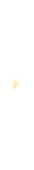 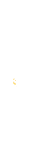 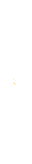 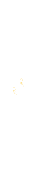 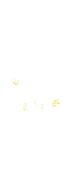 ☆各団体楽しく和気あいあいと活動中☆　まずは各問い合わせ先に連絡を！ジャンル団体名問い合わせ先健康体操Do&遊64-0315　牧田健康体操健康体操GLEE65-0450　磯脇健康体操　健康体操和楽体操54-3834　森渕健康体操ステップ2165-1650　廣瀬ヨガ心身健康プラザ54-5729　三牧ヨガやすらぎの輪65-6216　中川エアロビクスフィジカルクラブ63-5456　奥谷ジャズダンスダンスパワーズ64-8493　河野太極拳天野太極拳クラブ54-5729　三牧太極拳楽悠太極拳62-5897　山田太極拳中国伝統武術太極拳万桜会53-6883　濱ヒップホップSTEPS DANCE COMPANY50-2129　山本